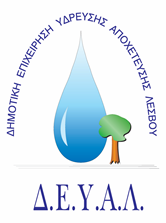 ΔΙΑΔΗΜΟΤΙΚΗ ΕΠΙΧΕΙΡΗΣΗ                                                            Ημερομηνία: 21/03/2022ΥΔΡΕΥΣΗΣ ΑΠΟΧΕΤΕΥΣΗΣ                                             ΛΕΣΒΟΥ                                                                                                          Προς                                                                                                          Δ.Ε.Υ.Α. ΛέσβουΕΝΔΕΙΚΤΙΚΟΣ ΠΡΟΥΠΟΛΟΓΙΣΜΟΣ	Προς ΘΕΜΑ:  Προμήθεια και εγκατάσταση αντλητικού συγκροτήματος PENTAX στο Αντλιοστάσιο Παλιοπάτη της Τ.Κ. Παρακοίλων. Αρ. πρωτ.:    3328 /21-03-2022Α/ΑΠΟΣΟΤΗΤΑΠΕΡΙΓΡΑΦΗΤΙΜΗ ΜΟΝ. ΚΟΣΤΟΣ11ΑΝΤΛΗΤΙΚΟ ΣΥΓΚΡΟΤΗΜΑ PENTAXCBT 400/01.    4HP.    3KW.    400V.25lt/min  65m.     225lt/min  40m.450,00450,0021ΕΡΓΑΣΙΑ ΗΛΕΚΤΡΙΚΗΣ ΚΑΙ ΥΔΡΑΥΛΙΚΗΣ ΕΓΚΑΤΑΣΤΑΣΗΣ ΑΝΤΛΗΤΙΚΟΥ ΣΥΓΚΡΟΤΗΜΑΤΟΣ150,00150,00ΚΑΘΑΡΗ ΑΞΙΑΚΑΘΑΡΗ ΑΞΙΑΚΑΘΑΡΗ ΑΞΙΑΚΑΘΑΡΗ ΑΞΙΑ600,00ΦΠΑ 17%ΦΠΑ 17%ΦΠΑ 17%ΦΠΑ 17%102,00ΣΥΝΟΛΟΣΥΝΟΛΟΣΥΝΟΛΟΣΥΝΟΛΟ702,00